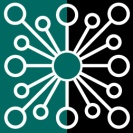 Inspirationsmateriale til arbejdsmarkedsuddannelsenNr. 21994Affaldshåndtering, rengøringsserviceUddannelsesmål: 
Efter endt uddannelse kan deltagerenI forbindelse med affaldshåndtering Anvende kendskab om affaldets sammensætning i fraktioner og oprindelse til at indsamle, sortere og bortskaffe affald fra arbejdspladsen.Ud fra kendskab til love og regler, søge råd og vejledning hos offentlig myndighed, og derved give mulighed for genanvendelse af affald.Arbejde med affaldshåndtering i den daglige drift med fokus på bæredygtighed, miljø- og samfundsmæssige værdi af korrekt affaldshåndtering, og opbygning af en ressourcebesparende kultur.  Arbejde sikkerhedsmæssigt forsvarligt med arbejdsmiljø ved affaldshåndtering, kan vurdere behov for tilkaldelse af særligt uddannet personale til håndtering af person- og miljøfarligt affald.
Varighed 
1 dagUdarbejdet afJanne Bjerregaard & Heidi BaadsgaardZBCJanuar 2024Baggrund for uddannelsen
Branchen efterspørger et AMU-kursus af flere årsager. Området er i stort politisk fokus, og der er kommet en ny affaldsbekendtgørelse som alle der håndterer affald skal arbejde ud fra. Dette kræver større indsigt i affaldshåndtering og forståelse hos medarbejdere for hvordan affald skal håndteres korrekt efter gældende lovgivning.Derudover kan affald der håndteres forkert have skadelige konsekvenser for personer ogomgivelser, og derfor bør ansatte også undervises i en sikkerhedsmæssig korrekt adfærd. Til sidst,er bæredygtighed og genanvendelse er også i større grad blevet en del of vores måde at håndtereaffald pa, hvorfor dette også kan inddrages i et nyt kursus i affaldshåndtering.
Målgruppe for uddannelsen Ansatte og kommende ansatte i følgende brancher: skadeservicebranchen, service- ogrengøringsbranchen, ansatte inden for ejendomsservice, lager og logistik medarbejdere,ansatte i tekniske afdelinger og ansatte i byggebranchen. 

Deltagerforudsætninger
Deltagerne skal kunne læse og forstå Dansk i en sådan grad, at informationssøgning på internettet vil være en mulighed.Tilrettelæggelse af uddannelsenKurset tilrettelægges således at deltageren får basisviden om, kendskab til håndtering af affald og kan søge råd og vejledning hos relevante myndigheder.Deltageren skal have kendskab til at arbejde korrekt med affald. 
Deltageren skal kende til relevant lovgivning og regler på området. 
Deltageren skal have kendskab til fraktioner og affaldstyper, herunder farligt affald og håndtering af dette. Deltageren skal kunne vælge og anvende sikkerhedsmæssige foranstaltninger, herunder anvendelse af personlige værnemidler.Temaer for undervisningsindholdet:Affaldets sammensætning og oprindelse til at indsamle, sortere og bortskaffe affald fra arbejdspladsen.Affaldsfraktioner, love og regler og genanvendelse af affald.Bæredygtighed og opbygning af en ressourcebesparende kultur. Miljø- og samfundsmæssige værdi af korrekt affaldshåndtering.Særligt uddannet personale til person- og miljøfarligt affald. Arbejdsmiljø ved affaldshåndtering. Råd og vejledning hos offentlig myndighed for bortskaffelse af affald.Basisviden om affaldshåndteringUdstyr:
White board –PC- Internet
Link til baggrundsviden for underviser:
Principper for klassificering og anvisning af bygge- og anlægsaffald i AffaldPlus-kommunerne - feb 20220.pdf

Bygge- og anlægsaffald - Miljøstyrelsen (mst.dk)
Links til deltagere i undervisningen: 

Her kan hentes yderligere informationAffaldsbekendtgørelsen:Affaldsbekendtgørelsen (retsinformation.dk)Andre gode Links:http://www.mst.dkhttps://mst.dk/affald-jord/affald/saerligt-for-borgere-om-affald/ https://mst.dk/affald-jord/affald/cirkulaer-oekonomi-og-ressourceeffektivitet/om-en-cirkulaer-oekonomi/ 
De ti affaldsfraktioner - Miljøstyrelsen (mst.dk)http://mst.dk/affald-jord/affald/http://mst.dk/affald-jord/affald/saerligt-for-borgere-om-affald/danmark-uden-affald-ressourcestrategi-2013/Sådan sorterer du dit byggeaffald (affaldplus.dk)https://argo.dk/http://mst.dk/affald-jord/affald/saerligt-for-borgere-om-affald/sortering-af-affald/www.affald.dk http://mst.dk/service/publikationer/publikationsarkiv/1998/aug/haandtering-af-klinisk-risikoaffald/https://www.fortum.dk/ https://youtu.be/ucj4kegJqJswww.dakofa.dk  Dansk komité for affald. Blandt andet Vestforbrændingen.Myter om genanvendelse.http://www.affaldsindsamlingen.dk/https://www.ssi.dk/Smitteberedskab/Infektionshygiejne/Retningslinjer/NIR.aspxhttps://www.retsinformation.dk/Forms/R0710.aspx?id=205642   Målrettet bygge-skadeservicebranchen:https://renover-sikkert.dk/ : Renover-sikkerthttps://asbest-huset.dk/ : Asbesthuset 
https://www.affald.dk/affaldshierarki/deponi https://mst.dk/erhverv/groen-produktion-og-affald/affald-og-genanvendelse/affaldshaandtering/affaldsfraktioner/farligt-affaldhttps://www.fortum.dk/services/farligt-affald/pcb-affaldForslag til opgaver:Opgave til affaldshåndteringHvor meget affald producerer vi i Danmark? 
Hvilken branche leverer mest affald?

Nævn alle de affaldsfraktioner du møder på dit arbejde?Affaldssortering, i hvilke fraktioner?Hvorfor bør vi gøre det? Hvordan gør vi det?Hvad er din mening?Hvor kan du søge råd og vejledning om bortskaffelse af affald?Svarene gennemgås fælles i klassenOpgave Fraktioner af affald

Denne opgave kan anvendes på alle fraktioner af affald
Brug disse links til youtube videoer til at få informationer
1. Affaldets Vej - Genbrug af aluminium
2. Affaldets Vej - Genbrug af plastic
3. Affaldets Vej - Genbrug af metal
4. Affaldets Vej - Genbrug af farligt affald
5. Affaldets Vej - Genbrug af glas
AFFALDETS VEJ: MADAFFALD
AFFALDETS VEJ: FARLIGT AFFALD
AFFALDETS VEJ: PAPIR, PAP OG TEKSTILAFFALDDu skal nu til at arbejde med fakta om affaldshåndtering:Hvordan bortskaffes affaldet?Hvordan kan affaldsfraktionen genbruges/genanvendes eller omdannes?Hvor meget bliver genanvendt?Hvad kan forhindre genanvendelse?Hvad sker der med restprodukter?
Svarene gennemgås fælles i klassenOpgave Sikker håndtering af affald

Brug nedenstående link til at søge informationerhttps://bfa-service.dk/Admin/Public/DWSDownload.aspx?File=%2fFiles%2fFiler%2fBARservice%2fPdf+vaerktoejskasse%2fPersonlige_vAernemidler_14_F-2.pdf
Hvilke værnemidler skal du bruge når du arbejder med affald?

Hvornår skal du bruge værnemidler når du arbejder med
 affald?
Hvilke værnemidler skal du bruge, når du arbejder med vand eller kemikalier?

Hvad siger arbejdsmiljølovgivningen om værnemidler?Svarene gennemgås fælles i klassenOpgave Asbest og PCB affaldshåndteringBrug disse link:https://www.bolius.dk/asbest-i-boliger-17967Asbest-huset.dk

renover-sikkert.dkHvor kan asbest findes?
Hvor kan PCB findes?
Hvordan arbejder du sikkert med asbest og PCB affald?
Hvornår vil du vurdere, at der er brug for særligt uddannet personale til håndtering af person- og miljøfarligt affald?Svarene gennemgås fælles i klassenOpgave genbrug af affaldHvad betyder begreberne: Genbrug, Genanvendelse, Genvinding, Genudnyttelse?
Beskriv mindst 3 forskellige måder at genanvende materialer/ affald?
Giv eksempler på farligt affald?
Hvortil sendes farligt affald?Svarene gennemgås fælles i klassenOpgave til special affaldHvad er klinisk risiko affald?
Nævn mindst 3 forskellige miljøbelastende kemiske stoffer?
Hvordan skiller vi os af med rester af rengøringsmidler og maling miljøvenligt?
Hvordan skiller vi os af med elektronikaffald og hvidevarer (køle-fryseskabe)?
Hvad sendes til forbrænding (almindelige dagrenovation)?
Hvad skal sendes til deponi? (Deponi: kontrolleret losseplads)
Svarene gennemgås fælles i klassenOpgave til byggeaffaldDa byggebranchen er den branche som producer mest affald, har det stor betydning at netop dette affald sorteres, og bringes det rigtige sted.Sådan sorterer du dit byggeaffald (affaldplus.dk)

Bygge- og anlægsaffald - Miljøstyrelsen (mst.dk)Hvad er byggeaffald?  - giv mindst 10 eksempler 
 Hvordan håndteres byggeaffald?
Hvad skal sendes til deponi? (Deponi: kontrolleret losseplads)
Opgave om bæredygtighed Hvad handler bæredygtighed om?
Hvordan kan du spare på jordens ressourcer ved affaldshåndtering?
Hvorfor er det vigtigt for miljøet og samfundet at affaldssortere?Svarene gennemgås fælles i klassenOpgave om verdensmål Hvilke af FN´s 17 verdensmål mener du er relevant for dit arbejde? 
Hvorfor er netop disse verdensmål relevante for dit arbejde?

Svarene gennemgås fælles i klassen